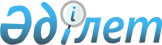 О внесении изменений в решение районного маслихата от 14 декабря 2010 года № 335-ХХХIV "О районном бюджете на 2011-2013 годы"
					
			Утративший силу
			
			
		
					Решение Курмангазинского районного маслихата Атырауской области № 377-XXXVII от 25 февраля 2011 года. Зарегистрировано Управлением юстиции Курмангазинского района Атырауской области 25 февраля 2011 года N 4-8-200.  Утратило силу решением Курмангазинского районного маслихата Атырауской области от 14 марта 2013 года № 147-V        Сноска. Утратило силу решением Курмангазинского районного маслихата Атырауской области от 14.03.2013 № 147-V



      В соответствии со статьей 106 Бюджетного кодекса Республики Казахстан от 4 декабря 2008 года № 95-ІV, статьей 6 Закона Республики Казахстан от 23 января 2001 года № 148-ІІ "О местном государственном управлении и самоуправлении в Республике Казахстан" районный Маслихат РЕШИЛ:



      1. Внести в решение районного маслихата от 14 декабря 2010 года № 335-ХХХІV "О районном бюджете на 2011-2013 годы" (зарегистрировано в реестре государственной регистрации нормативных правовых актов за № 4-8-198, опубликовано 10 февраля 2011 года в газете "Серпер" № 7) следующие изменения:



      1) в подпункте 2) пункта 1:

      цифры "4393492,0" заменить цифрами"4422557,0";



      2) в подпункте 5) пункта 1:

      цифры "-22255,0" заменить цифрами "51320,0";



      3) в подпункте 6) пункта 1:

      цифры "22255,0" заменить цифрами "-51320,0";



      2. Приложение 1 изложить в новой редакции согласно приложению 1 к настоящему решению.



      3. Приложение 5 изложить в новой редакции согласно приложению 2 настоящему решению.



      4. Приложение 6 изложить в новой редакции согласно приложению 3 к настоящему решению.



      5. Настоящее решение вводится в действие с 1 января 2011 года.      Исполняющий обязанности председателя

      ХХХVІІ сессии районного маслихата,

      секретарь маслихата:                            Р. Султанияев

Приложение 1        

к решению районного маслихата  

№ 377-ХХХVІІ от 25 февраля 2011 года

Приложение 1        

к решению районного маслихата   

№ 335-ХХХVІІ от 14 декабря 2010 года

Приложение 2       

к решению районного маслихата  

№ 377-ХХХVІІ от 25 февраля 2011 года

Приложение 5       

к решению районного маслихата   

№ 335-ХХХVІІ от 14 декабря 2010 года Объемы финансирования бюджетных программ в разрезе аппаратов акимов сельских (аульных) округовпродолжение таблицыпродолжение таблицыпродолжение таблицы

Приложение 3       

к решению районного маслихата  

№ 377-ХХХVІІ от 25 февраля 2011 года

Приложение 6       

к решению районного маслихата   

№ 335-ХХХVІІ от 14 декабря 2010 года
					© 2012. РГП на ПХВ «Институт законодательства и правовой информации Республики Казахстан» Министерства юстиции Республики Казахстан
				КатегорияКатегорияКатегорияКатегорияСумма,

тыс. тенгеКлассКлассКлассСумма,

тыс. тенгеПодклассПодклассСумма,

тыс. тенгеНаименованиеСумма,

тыс. тенгеДоходы43934921Налоговые поступления72493201Подоходный налог2234692Индивидуальный подоходный налог22346903Социальный налог957542Социальный налог9575404Налоги на собственность3910302Налоги на имущество3577623Земельный налог46304Налог на транспортные средства279625Единый земельный налог67605Внутренние налоги на товары, работы и услуги104642Акцизы42443Поступление за использование природных и других ресурсов18094Сборы за ведение предпринимательской и профессиональной деятельности441108Обязательные платежи, взимающиеся за совершение юридических значимых действий и (или) выдачу документов уполномоченными на то государственными органами или должностными лицами42151Госпошлина42152Неналоговые поступления2241301Доходы от государственной собственности45661Поступления части чистого дохода государственных предприятий733Дивиденды на государственные пакеты акций, находящиеся в государственной собственности55Доходы от аренды имущества, находящегося в государственной собственности448804Штрафы, пени, санкции, взыскания налагаемые государственными учреждениями, финансируемыми из государственного бюджета, а также содержащимися и финансируемыми из бюджета (сметы расходов) Национального Банка Республики Казахстан155371Штрафы, пени, санкции, взыскания налагаемые государственными учреждениями, финансируемыми из государственного бюджета за исключением поступлении от предприятии нефтяного сектора, а также содержащимися и финансируемыми из бюджета (сметы расходов) Национального Банка Республики Казахстан1553706Прочие неналоговые поступления23101Прочие неналоговые поступления23103Поступления от продажи основного капитала501601Продажа государственного имущества, закрепленного за государственными учреждениями01Продажа государственного имущества, закрепленного за государственными учреждениями003Продажа земли и нематериальных активов50161Продажа земли50002Продажа нематериальных активов164Поступления трансфертов364113102Трансферты из вышестоящих органов государственного управления36411312Трансферты из областного бюджета3641131Текущие целевые трансферты135099Целевые трансферты на развитие857137Субвенции2648895Функциональная группаФункциональная группаФункциональная группаФункциональная группаФункциональная группаСумма,

тыс. тенгеФункциональная подруппаФункциональная подруппаФункциональная подруппаФункциональная подруппаСумма,

тыс. тенгеАдминистратор бюджетных программАдминистратор бюджетных программАдминистратор бюджетных программСумма,

тыс. тенгеПрограммаПрограммаСумма,

тыс. тенгеНаименованиеСумма,

тыс. тенгеРасходы442255701Государственные услуги общего характера2827251Представительные, исполнительные и другие органы, выполняющие общие функции государственного управления256836112Аппарат маслихата района (города областного значения)16773001Услуги по обеспечению деятельности маслихата района (города областного значения)16773122Аппарат акима района (города областного значения)41719001Услуги по обеспечению деятельности акима района (города областного значения)41719003Капитальные расходы государственных органов0123Аппарат акима района в городе, города районного значения, поселка, аула (села), аульного (сельского) округа198344001Услуги по обеспечению деятельности акима района в городе, города районного значения, поселка, аула (села), аульного (сельского) округа1983442Финансовая деятельность15508452Отдел финансов района (города областного значения)15508001Услуги по реализации государственной политики в области исполнения бюджета района (города областного значения) и управления коммунальной собственностью района (города областного значения)15008003Проведение оценки имущества в целях налогообложения5005Планирование и статистическая деятельность10381453Отдел экономики и бюджетного планирования района (города областного значения)10381001Услуги по реализации государственной политики в области формирования и развития экономической политики, системы государственного планирования и управления района (города областного значения)1038102Оборона12531Военные нужды1253122Аппарат акима района (города областного значения)1253005Мероприятия в рамках исполнения всеобщей воинской обязанности125304Образование25076341Дошкольное воспитание и обучение288064123Аппарат акима района в городе, города районного значения, поселка, аула (села), аульного (сельского) округа288064004Поддержка организаций дошкольного воспитания и обучения2880642Начальное, основное среднее и общее среднее образование2166810123Аппарат акима района в городе, города районного значения, поселка, аула (села), аульного (сельского) округа993005Организация бесплатного подвоза учащихся до школы и обратно в аульной (сельской) местности993464Отдел образования района (города областного значения)2165817003Общеобразовательное обучение2099496006Дополнительное образование для детей66321010Внедрение новых технологий обучения в государственной системе образования за счет целевых трансфертов из республиканского бюджета09Прочие услуги в области образования52760464Отдел образования района (города областного значения)52760001Услуги по реализации государственной политики на местном уровне в области образования9422005Приобретение и доставка учебников, учебно-методических комплексов для государственных учреждений образования района (города областного значения)22773007Проведение школьных олимпиад, внешкольных мероприятий и конкурсов районного (городского) масштаба633011Капитальный, текущий ремонт объектов образования в рамках реализации стратегии региональной занятости и переподготовки кадров0О15Ежемесячные выплаты денежных средств опекунам (попечителям) на содержание ребенка сироты (детей-сирот), и ребенка (детей), оставшегося без попечения родителей14687020Обеспечение оборудованием, программным обеспечением детей-инвалидов, обучающихся на дому524506Социальная помощь и социальное обеспечение2922542Социальная помощь266821123Аппарат акима района в городе, города районного значения, поселка, аула (села), аульного (сельского) округа20555003Оказание социальной помощи, нуждающимся гражданам на дому20555451Отдел занятости и социальных программ района (города областного значения)246266002Программа занятости63198004Оказание социальной помощи на приобретение топлива специалистам здравоохранения, образования, социального обеспечения, культуры и спорта в сельской местности в соответствии с законодательством Республики Казахстан9000005Государственная адресная социальная помощь48718006Жилищная помощь4923007Социальная помощь отдельным категориям, нуждающихся граждан по решениям местных представительных органов9786010Материальное обеспечение детей-инвалидов, воспитывающихся и обучающихся на дому1926016Государственные пособия на детей до 18 лет106490017Обеспечение нуждающихся инвалидов, обязательными гигиеническими средствами и предоставление услуг специалистами жестового языка, индивидуальными помощниками в соответствии с индивидуальной программой реабилитации инвалида22259Прочие услуги в области социальной помощи и социального обеспечения25433451Отдел занятости и социальных программ района (города областного значения)25433001Услуги по реализации государственной политики на местном уровне в области обеспечения занятости и реализации социальных программ для населения22711011Оплата услуг по зачислению, выплате и доставке пособий и других социальных выплат272207Жилищно-коммунальное хозяйство10674881Коммунальное хозяйство6000458Отдел жилищно-коммунального хозяйства, пассажирского транспорта и автомобильных дорог района (города областного значения)6000004Обеспечение жильем отдельных категорий граждан60002Коммунальное хозяйство1049348458Отдел жилищно-коммунального хозяйства, пассажирского транспорта и автомобильных дорог района (города областного значения)26160012Функционирование системы водоснабжения и водоотведения26160026Организация эксплуатации тепловых сетей, находящихся в коммунальной собственности районов (городов областного значения)0467Отдел строительства района (города областного значения)1023188006Развитие системы водоснабжения10231883Благоустройство населенных пунктов12140123Аппарат акима района в городе, города районного значения, поселка, аула (села), аульного (сельского) округа12140008Освещение улиц населенных пунктов4900009Обеспечение санитарии населенных пунктов4193011Благоустройство и озеленение населенных пунктов304708Культура, спорт, туризм и информационное пространство1824591Деятельность в области культуры112733123Аппарат акима района в городе, города районного значения, поселка, аула (села), аульного (сельского) округа112733006Поддержка культурно-досуговой работы на местном уровне1127332Спорт4176465Отдел физической культуры и спорта района (города областного значения)4176006Проведение спортивных соревнований на районном (города областного значения) уровне1785007Подготовка и участие членов сборных команд района (города областного значения) по различным видам спорта на областных спортивных соревнованиях23913Информационное пространство46582455Отдел культуры и развития языков района (города областного значения)44582006Функционирование районных (городских) библиотек44582456Отдел внутренней политики района (города областного значения)2000005Услуги по проведению государственной информационной политики через телерадиовещание20009Прочие услуги по организации культуры, спорта, туризма и информационного пространства18968455Отдел культуры и развития языков района (города областного значения)6334001Услуги по реализации государственной политики на местном уровне в области развития языков и культуры6334456Отдел внутренней политики района (города областного значения)6502001Услуги по реализации государственной политики на местном уровне в области информации, укрепления государственности и формирования социального оптимизма граждан6502465Отдел физической культуры и спорта района (города областного значения)6132001Услуги по реализации государственной политики на местном уровне в сфере физической культуры и спорта613210Сельское, водное, лесное, рыбное хозяйство, особо охраняемые природные территории, охрана окружающей среды и животного мира, земельные отношения576421Сельское хозяйство16890453Отдел экономики и финансов района (города областного значения)4212099Реализация мер социальной поддержки специалистов социальной сферы сельских населенных пунктов за счет целевого трансферта из республиканского бюджета4212462Отдел сельского хозяйства района (города областного значения)8648001Услуги по реализации государственной политики на местном уровне в сфере сельского хозяйства8648473Отдел ветеринарии района (города областного значения)4030001Услуги по реализации государственной политики на местном уровне в сфере ветеринарии40306Земельные отношения6239463Отдел земельных отношений района (города областного значения)6239001Услуги по реализации государственной политики в области регулирования земельных отношений на территории района (города областного значения)62399Прочие услуги в области сельского, водного, лесного, рыбного хозяйства, охраны окружающей среды и земельных отношений34513462Отдел сельского хозяйства района (города областного значения)34513009Проведение противоэпизоотических мероприятий3451311Промышленность, архитектурная, градостроительная и строительная деятельность125402Архитектурная, градостроительная и строительная деятельность12540467Отдел строительства района (города областного значения)6314001Услуги по реализации государственной политики на местном уровне в области строительства6314468Отдел архитектуры и градостроительства района (города областного значения)6226001Услуги по реализации государственной политики в области архитектуры и градостроительства на местном уровне622612Транспорт и коммуникации70001Автомобильный транспорт7000123Аппарат акима района в городе, города районного значения, поселка, аула (села), аульного (сельского) округа7000013Обеспечение функционирования автомобильных дорог в городах районного значения, поселках, аулах (селах), аульных (сельских) округах700013Прочие108439Прочие10843451Отдел занятости и социальных программ района (города областного значения)2340022Поддержка частного предпринимательства в рамках программы "Дорожная карта бизнеса - 2020"2340452Отдел финансов района (города областного значения)2000012Резерв местного исполнительного органа района (города областного значения)2000458Отдел жилищно-коммунального хозяйства, пассажирского транспорта и автомобильных дорог района (города областного значения)6503001Услуги по реализации государственной политики на местном уровне в области жилищно-коммунального хозяйства, пассажирского транспорта и автомобильных дорог650315Трансферты6341Трансферты634452Отдел финансов района (города областного значения)634006Возврат неиспользованных (недоиспользованных) целевых трансфертов63416Погашение займов851Погашение займов85452Отдел финансов района (города областного значения)85021Возврат неиспользованных бюджетных кредитов, выданных из местного бюджета85ІІІ. Чистое бюджетное кредитование22255Бюджетные кредиты2225510Сельское, водное, лесное, рыбное хозяйство, особо охраняемые природные территории, охрана окружающей среды и животного мира, земельные отношения222551Сельское хозяйство22255453Отдел экономики и бюджетного планирования района (города областного значения)22255006Бюджетные кредиты для реализации мер социальной поддержки специалистов социальной сферы сельских населенных пунктов22255Коды программКоды программНаименование аульных (сельских) округовНаименование аульных (сельских) округовНаименование аульных (сельских) округовНаименование аульных (сельских) округовНаименование аульных (сельских) округовНаименование бюджетных программАккольКигачАзгирАсанБайда001Услуги по обеспечению деятельности акима района в городе, города районного значения, поселка, аула (села), аульного (сельского) округа10910937212999860510075004Поддержка организаций дошкольного воспитания11178759110997005Организация бесплатного подвоза учащихся до школы и обратно в аульной (сельской) местности003Оказание социальной помощи нуждающимся гражданам на дому6181136784014Организация водоснабжения населенных пунктов008Освещение улиц населенных пунктов300009Обеспечение санитарии населенных пунктов011Благоустройство и озеленение населенных пунктов100100100100100006Поддержка культурно-досуговой работы на местном уровне40874253555141193851013Обеспечение функционирования автомобильных дорог в городах районного значения, поселках, аулах (селах), аульных (сельских) округах1571524903273771282426107Коды программКоды программНаименование аульных (сельских) округовНаименование аульных (сельских) округовНаименование аульных (сельских) округовНаименование аульных (сельских) округовНаименование аульных (сельских) округовНаименование бюджетных программБирликГанюшкиноДынгызылЕнбекшиОрлы001Услуги по обеспечению деятельности акима района в городе, города районного значения, поселка, аула (села), аульного (сельского) округа8930164169956113169372004Поддержка организаций дошкольного воспитания7734935907917172737476005Организация бесплатного подвоза учащихся до школы и обратно в аульной (сельской) местности500003Оказание социальной помощи нуждающимся гражданам на дому5733346124711391240014Организация водоснабжения населенных пунктов008Освещение улиц населенных пунктов2900300300009Обеспечение санитарии населенных пунктов3047011Благоустройство и озеленение населенных пунктов1002393100100100006Поддержка культурно-досуговой работы на местном уровне171222249448638704087013Обеспечение функционирования автомобильных дорог в городах районного значения, поселках, аулах (селах), аульных (сельских) округах7000Услуги по обеспечению деятельности акима района в городе, города районного значения, поселка, аула (села), аульного (сельского) округа19049150941242063399822575Коды программКоды программНаименование аульных (сельских) округовНаименование аульных (сельских) округовНаименование аульных (сельских) округовНаименование аульных (сельских) округовНаименование аульных (сельских) округовНаименование бюджетных программКировКудряшовКоптогайМакашНуржау001Услуги по обеспечению деятельности акима района в городе, города районного значения, поселка, аула (села), аульного (сельского) округа100301076687711041710655004Поддержка организаций дошкольного воспитания1392515762116591643418028005Организация бесплатного подвоза учащихся до школы и обратно в аульной (сельской) местности003Оказание социальной помощи нуждающимся гражданам на дому19022341573553699014Организация водоснабжения населенных пунктов008Освещение улиц населенных пунктов300300200009Обеспечение санитарии населенных пунктов011Благоустройство и озеленение населенных пунктов100100100100100006Поддержка культурно-досуговой работы на местном уровне55553305223343024573013Обеспечение функционирования автомобильных дорог в городах районного значения, поселках, аулах (селах), аульных (сельских) округах3181232274233363210634255Коды программКоды программНаименование аульных (сельских) округовНаименование аульных (сельских) округовНаименование аульных (сельских) округовНаименование аульных (сельских) округовНаименование аульных (сельских) округовНаименование бюджетных программТенизСафонСуюндукШортанбайИтого001Услуги по обеспечению деятельности акима района в городе, города районного значения, поселка, аула (села), аульного (сельского) округа918997741066510126198344004Поддержка организаций дошкольного воспитания85697967160698695280864005Организация бесплатного подвоза учащихся до школы и обратно в аульной (сельской) местности493993003Оказание социальной помощи нуждающимся гражданам на дому54611491698101120555014Организация водоснабжения населенных пунктов0008Освещение улиц населенных пунктов3004900009Обеспечение санитарии населенных пунктов3047011Благоустройство и озеленение населенных пунктов1001001001004193006Поддержка культурно-досуговой работы на местном уровне4389439294944539101047013Обеспечение функционирования автомобильных дорог в городах районного значения, поселках, аулах (селах), аульных (сельских) округах700023093233823802624964   620943Коды администратора программыКоды администратора программыКоды администратора программыКоды администратора программыКоды администратора программыСумма, тыс.тенгеКоды программКоды программКоды программКоды программСумма, тыс.тенгеКоды подпрограммыКоды подпрограммыКоды подпрограммыСумма, тыс.тенгеНаименование подпрограммНаименование подпрограммСумма, тыс.тенгеНаименование расходовСумма, тыс.тенге12345467006011Трансферты из республиканского бюджетаРеконструкция водоочистного сооружения и внутри поселковых водопроводных сетей в селе Приморье1620,0Строительство водоочистного сооружения и внутри поселковых водопроводных сетей в населенном пункте Жасталап70000,0Строительство водоочистного сооружения и внутри поселковых водопроводных сетей в населенном пункте Д. Нурпейсова98529,0Строительство водоочистного сооружения и внутри поселковых водопроводных сетей в населенном пункте Кадырка70000,0Строительство водоочистного сооружения и внутри поселковых водопроводных сетей в населенном пункте Богатый105000,0Реконструкция водоочистного сооружения и внутри поселковых водопроводных сетей в селе Ганюшкино126000,0Строительство водоочистного сооружения и внутри поселковых водопроводных сетей в населенном пункте Уштаган89120,0Строительство водоочистного сооружения и внутри поселковых водопроводных сетей в населенном пункте Асан87068,0Строительство водоочистного сооружения и внутри поселковых водопроводных сетей в населенном пункте Жамбыл70000,0Строительство водоочистного сооружения и внутри поселковых водопроводных сетей в населенном пункте ММС-Жана ауыл105000,0Разработка проектно-сметной документации на строительство водопроводного сооружения и внутри поселковых сетей в селе Жумекен10840,0Разработка проектно-сметной документации на строительство водопроводного сооружения и внутри поселковых сетей в селе Шортанбай7120,0Разработка проектно-сметной документации на строительство водопроводного сооружения и внутри поселковых сетей в населенных пунктах Шагырлы, Жасталап, Куйген9840,0Разработка проектно-сметной документации на строительство водопроводного сооружения и внутри поселковых сетей в населенных пунктах Шестой,Каспий7000,0015Трансферты из местного бюджетаСтроительство водоочистного сооружения и внутри поселковых водопроводных сетей в населенном пункте Жасталап11137,0Строительство водоочистного сооружения и внутри поселковых водопроводных сетей в населенном пункте Д. Нурпейсова20435,0Строительство водоочистного сооружения и внутри поселковых водопроводных сетей в населенном пункте Кадырка3752,0Строительство водоочистного сооружения и внутри поселковых водопроводных сетей в населенном пункте Богатый16128,0Реконструкция водоочистного сооружения и внутрипоселковых водопроводных сетей в селе Ганюшкино12600,0Строительство водоочистного сооружения и внутри поселковых водопроводных сетей в населенном пункте Уштаган38194,0Строительство водоочистного сооружения и внутри поселковых водопроводных сетей в населенном пункте Асан37315,0Строительство водоочистного сооружения и внутри поселковых водопроводных сетей в населенном пункте Жамбыл9590,0Строительство водоочистного сооружения и внутри поселковых водопроводных сетей в населенном пункте ММС-Жана ауыл13440,0На окончание строительства 2 реверзуаров3460,0Итого:1023188,0